2018-2019 College of Agriculture 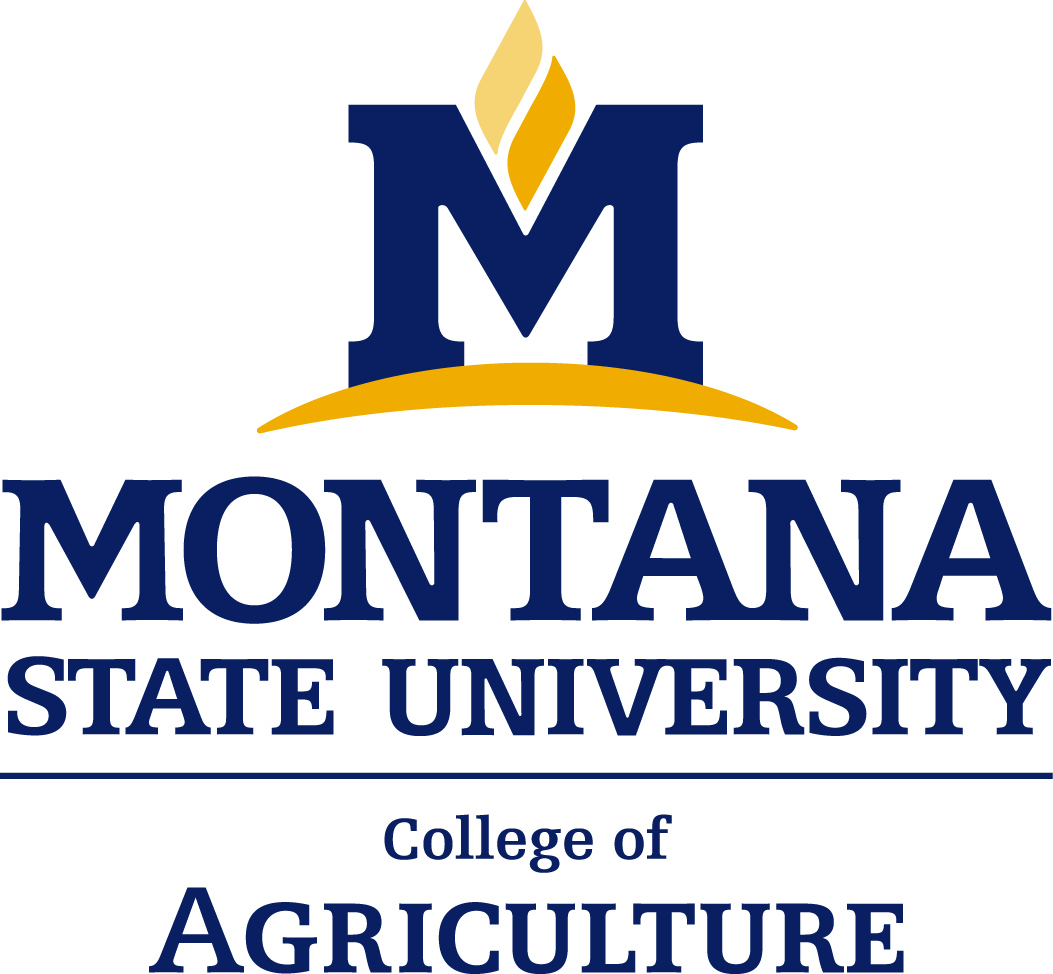 AMBASSADOR APPLICATIONName: _______________________________	E-mail Address: _______________________________Cell Number: __________________________	Expected Semester/Year of Graduation: ____________	Major: ______________________________________________________________________________ Hometown: ________________	 State: ______________ GPA (must be 2.5 or higher): ______________ 	Please address the following:1. List your top three leadership qualities and explain how you utilize these qualities.2. What would you promote first and foremost about the College of Agriculture?3. Describe your involvement in student clubs, organizations and other extracurricular activities. 4. Why do you want to serve as a College of Agriculture Ambassador?Please respond to the following essay prompt in 400 words or less: A large part of the Ambassador experience is advocating for agriculture. Please choose an agricultural issue that you are passionate about and explain the issue to the selection committee. Additional Information:Please return this application to Jessica Murdock, Student Services Coordinator (Linfield Hall, Room 202) by Friday, March 9th at .  Sloppy and incomplete applications will not be accepted. Applicants selected for the next phase of the selection process will be notified in mid-March and interviews will take place March 19th – 30th. A short presentation will be required as a portion of the interview. Please contact Jessica Murdock, Student Services Coordinator, at jessica.murdock@montana.edu or Meghan Brence, Ambassador Selection Chair, at mkbrence@hotmail.com with questions.Mission of the College of Agriculture Ambassadors:The Ambassadors work to recruit and retain students in MSU’s College of Agriculture while instilling a life-long appreciation for agriculture and natural resources within current and prospective students.  More information and an electronic version of this application is available at: agriculture.montana.edu/students/coaambassadors.html